 			РУССКАЯ БАНЯ.Баня считается исконно русским изобретением. Такое мнение распространено, по причине большой популярности бани на территории нашей страны. Но тем не менее, на сегодняшний день очень сложно сказать кто именно и когда придумал такое приспособление как баня. ПОСЛОВИЦЫ О БАНЕ"Баня без пара, что щи без навара."
"В бане помылся, что заново родился."
"Вот тебе баня ледяная, веники водяные, парься - не ожгись,
поддавай - не опались, с полки не свались."
"Который день паришься, тот день не старишься."
"Поддай парок да лезь на полок."
"Веник в бане всем начальник."
"Баня без веника - что клумба без цветов."
"Без веника баня не парит, а пар не жарит."
"Баня спешки не терпит."
В нашем городе проходил конкурс «Семейный очаг». Мы предложили родителям сделать в нашу группу сюжетно ролевую игру: «Баня». И папа со своей дочкой сделали вот такую баню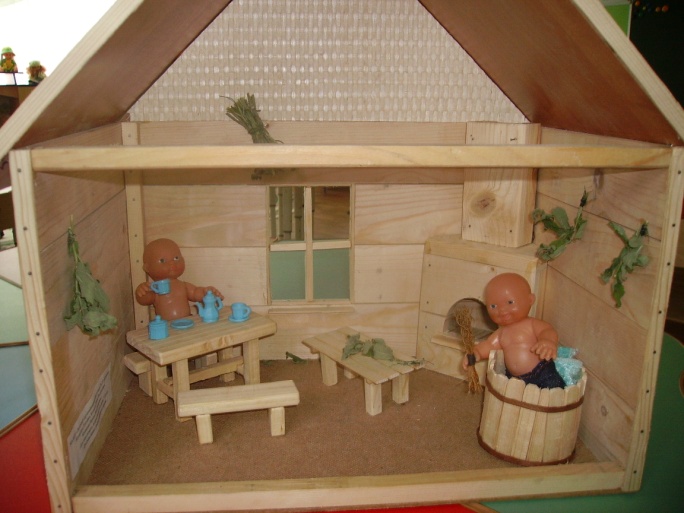 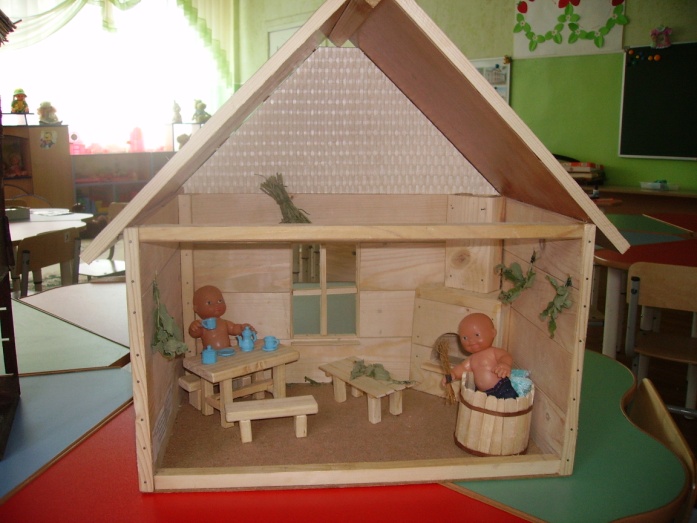 Мы отправили ее на конкурс, где заняли 2 –е место по городу.